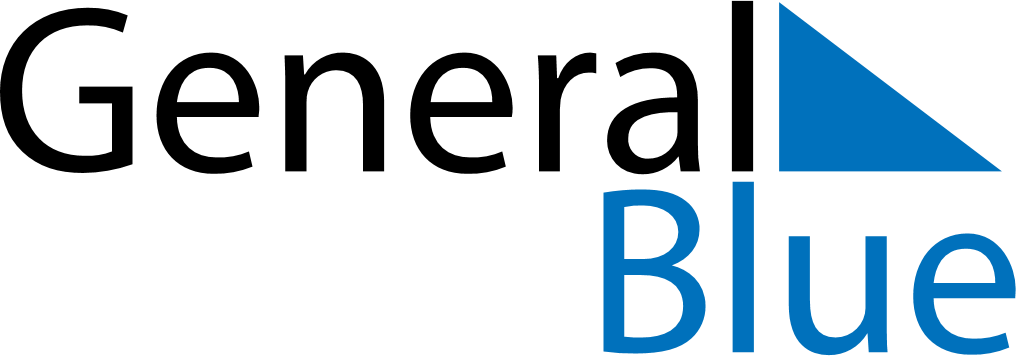 April 2026April 2026April 2026April 2026MadagascarMadagascarMadagascarSundayMondayTuesdayWednesdayThursdayFridayFridaySaturday1233456789101011Easter SundayEaster Monday121314151617171819202122232424252627282930